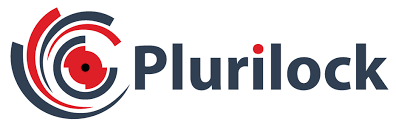 Plurilock Security Inc.Symbol: TSXV: PLUR | OTCQB: PLCKFMarket Cap: 13MSector: Technology     Purpose: Raise Awareness / Open Market BuyingPlurilock™ is the global leader in advanced, frictionless authentication. We enable organizations to reach compliance, achieve leadership in their verticals, and drive productivity and morale—all while computing with peace of mind.Investor Bullet Points:Plurilock provides identity-centric cybersecurity for today’s workforces.The Plurilock family of companies enables organizations to operate safely and securely while reducing cybersecurity friction.Plurilock offers world-class IT and cybersecurity solutions through its Solutions Division, paired with proprietary, AI-driven and cloud-friendly security through its Technology Division.Together, the Plurilock family of companies delivers persistent identity assurance with unmatched ease of use.Ian Paterson, CEOIan is a 10-year data analytics entrepreneur, who has a proven track record of commercializing data science solutions and landing multi-million dollar accounts